Appendix A – Lower GI TWR Referral Pathway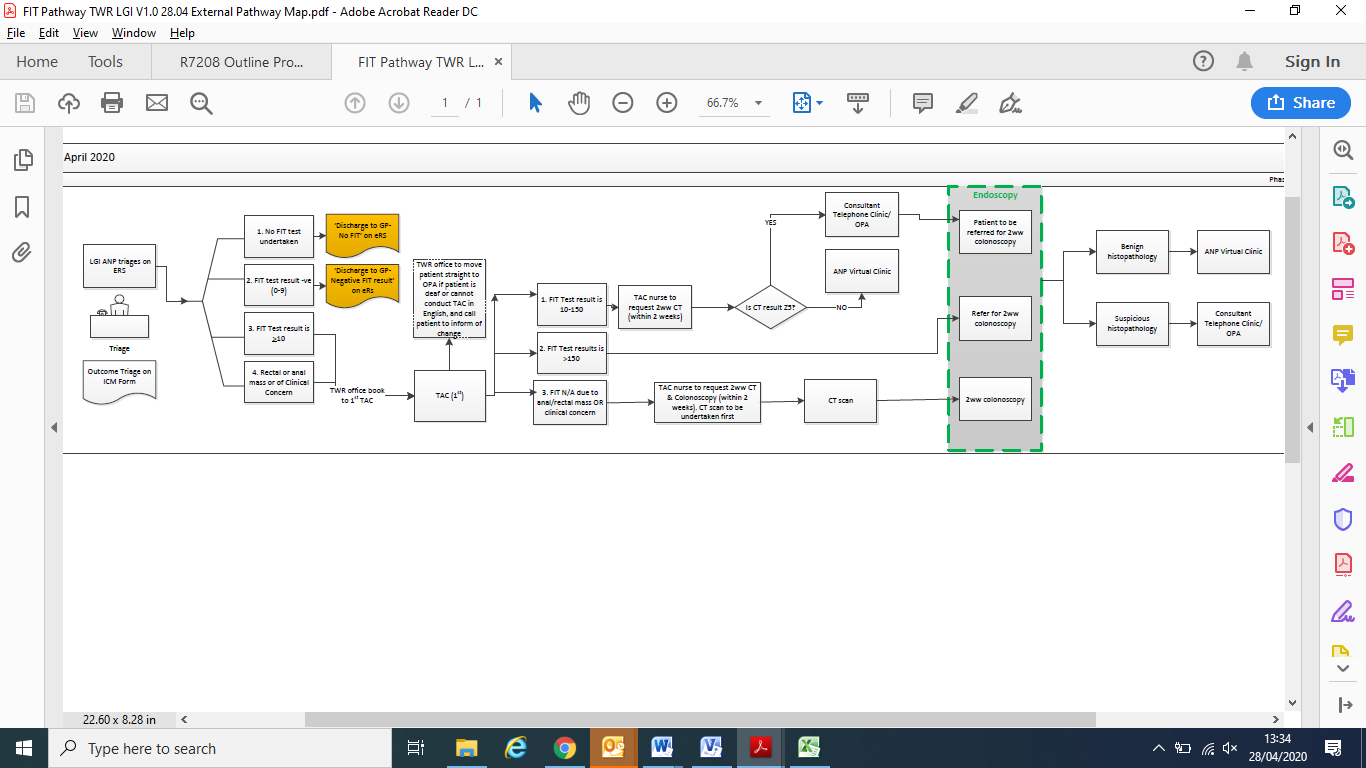 